  PODPIS RODIČE:21. TÝDEN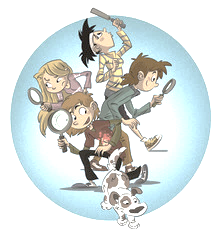 OD 16. LEDNA DO 20. LEDNA 2023 CO NÁS ČEKÁ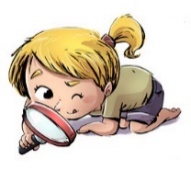 TENTO TÝDEN VE ŠKOLEJAK SE MI DAŘILO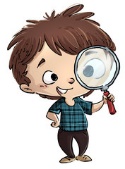 JAK SE MI DAŘILO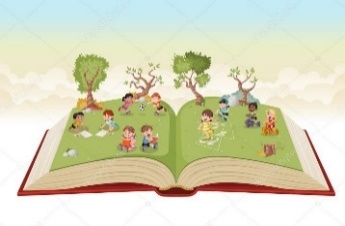 * OZNAČÍM, VYMODELUJI PÍSMENO: Š* ČTU SLOVA A VĚTY.* DOPLNÍM SPRÁVNĚ PÍSMENA DO SLOV.* VYPRÁVÍM A HODNOTÍM PŘÍBĚH Z DIVADLAZAČÍNÁME ČÍST 59 - 61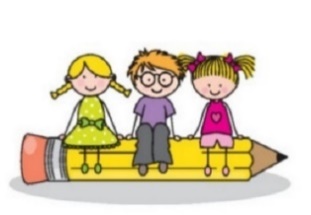 * ZAPISUJI PEČLIVĚ KAŽDÝ DEN DO DENÍKU.* NAPÍŠI PÍSMENA Ř, Š.* PŘEPÍŠI ČITELNĚ ZADANÁ SLOVA A KRÁTKÉ VĚTY.* PÍŠI DIKTÁT PÍSMEN A SLOVKRESLÍM TVARY 40, 41                                            UMÍM PSÁT 18 – Š, 20 – Ř, 32 – ČÍSLICE 7          DOPÍŠI CHYBĚJÍCÍ SLOVA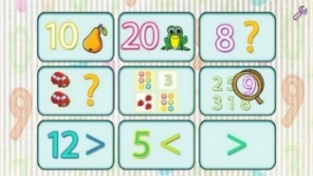 * OPAKUJI A PROCVIČUJI – POČÍTÁM DO 10.* ROZDĚLÍM, PŘIDÁM (+), UBERU (-), DOPLNÍM.* KROKUJIMATEMATIKA 48 - 51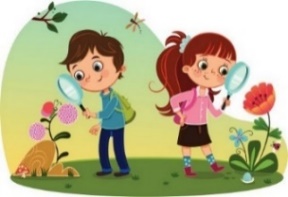 * DOPLNÍM TRASU DO PLÁNU KARLÍNA (DENÍK)* JSEM CHODEC – ZNÁM PRAVIDLA* POPÍŠI ZIMNÍ ČAS V PŘÍRODĚ* ZNÁM ČLENY SVÉ RODINYPRVOUKA 29, 81 A PLÁN KARLÍNA V DENÍKUDOMÁCÍ PŘÍPRAVA KAŽDÝ DEN SI CHVÍLI ČTU, POČÍTÁM A POVÍDÁM SI S RODIČI. VYPRACUJI ZADANÝ ÚKOL NA ČTENÍ A PSANÍ PÍSMENE Ř A Š – DO PÁTKU 20. 1.DOPLNÍM S RODIČI SEBEHODNOCENÍ 2. ČTVRTLETÍ. KAŽDÝ DEN SI CHVÍLI ČTU, POČÍTÁM A POVÍDÁM SI S RODIČI. VYPRACUJI ZADANÝ ÚKOL NA ČTENÍ A PSANÍ PÍSMENE Ř A Š – DO PÁTKU 20. 1.DOPLNÍM S RODIČI SEBEHODNOCENÍ 2. ČTVRTLETÍ. MILÍ RODIČE OBJEVITELŮ,  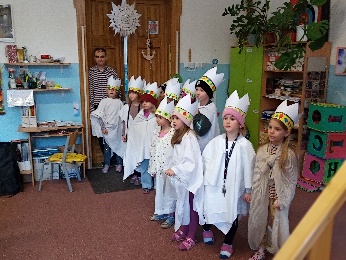 DĚKUJI ZA PŘÍSPĚVEK PRO TŘÍKRÁLOVOU SBÍRKU, KTEROU U NÁS V ÚTERÝ VYBÍRALI KOLEDNÍCI Z 1. B. NAŠE TŘÍDA PŘISPĚLA ČÁSTKOU 1 236,- KČ.  VE STŘEDU 18. 1. PŮJDEME DO DIVADLA V DLOUHÉ NA PŘEDSTAVENÍ„KDE PŘESPÁVAJÍ POHÁDKY“.  DO ŠKOLY SI DĚTI VEZMOU BATŮŽEK S DENÍKEM, SVAČINKOU, PITÍM, KLÍČKEM OD SKŘÍŇKY A PŘIJDOU VHODNĚ OBLEČENÉ.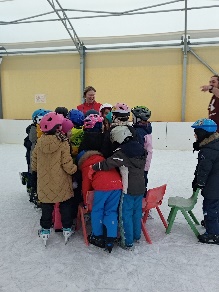 VE ČTVRTEK BRUSLIT NEPŮJDEME, ALE TĚŠIT SE MŮŽETE ZASE ZA TÝDEN. VŠICHNI OBJEVITELÉ JSOU MOC ŠIKOVNÍ, BRUSLÍ A KAŽDOU LEKCÍ SE ZLEPŠUJÍ. PROSÍME O SPOLEČNÉ VYPLNĚNÍ HODNOCENÍ (SEBEHODNOCENÍ) ZA 2. ČTVRTLETÍ. ODEVZÁVAT SE BUDE AŽ V PONDĚLÍ 23. 1., TAK NENÍ TŘEBA SPĚCHAT. RODIČE VYPLNÍ TO, CO PŮJDE, OBJEVITELÉ BY MĚLI VYPLNIT VŠE TAK, JAK SI TO MYSLÍ. PROSÍME O DOPLNĚNÍ PAPÍRŮ NA KOPÍROVÁNÍ (NETÝKÁ SE TĚCH, CO JIŽ DONESLI 2 BALÍKY NA ZAČÁTKU ŠKOLNÍHO ROKU).        PŘEJEME NÁM VŠEM PŘÍJEMNÝ TÝDEN. LUCKA  A  ALICEMILÍ RODIČE OBJEVITELŮ,  DĚKUJI ZA PŘÍSPĚVEK PRO TŘÍKRÁLOVOU SBÍRKU, KTEROU U NÁS V ÚTERÝ VYBÍRALI KOLEDNÍCI Z 1. B. NAŠE TŘÍDA PŘISPĚLA ČÁSTKOU 1 236,- KČ.  VE STŘEDU 18. 1. PŮJDEME DO DIVADLA V DLOUHÉ NA PŘEDSTAVENÍ„KDE PŘESPÁVAJÍ POHÁDKY“.  DO ŠKOLY SI DĚTI VEZMOU BATŮŽEK S DENÍKEM, SVAČINKOU, PITÍM, KLÍČKEM OD SKŘÍŇKY A PŘIJDOU VHODNĚ OBLEČENÉ.VE ČTVRTEK BRUSLIT NEPŮJDEME, ALE TĚŠIT SE MŮŽETE ZASE ZA TÝDEN. VŠICHNI OBJEVITELÉ JSOU MOC ŠIKOVNÍ, BRUSLÍ A KAŽDOU LEKCÍ SE ZLEPŠUJÍ. PROSÍME O SPOLEČNÉ VYPLNĚNÍ HODNOCENÍ (SEBEHODNOCENÍ) ZA 2. ČTVRTLETÍ. ODEVZÁVAT SE BUDE AŽ V PONDĚLÍ 23. 1., TAK NENÍ TŘEBA SPĚCHAT. RODIČE VYPLNÍ TO, CO PŮJDE, OBJEVITELÉ BY MĚLI VYPLNIT VŠE TAK, JAK SI TO MYSLÍ. PROSÍME O DOPLNĚNÍ PAPÍRŮ NA KOPÍROVÁNÍ (NETÝKÁ SE TĚCH, CO JIŽ DONESLI 2 BALÍKY NA ZAČÁTKU ŠKOLNÍHO ROKU).        PŘEJEME NÁM VŠEM PŘÍJEMNÝ TÝDEN. LUCKA  A  ALICEMILÍ RODIČE OBJEVITELŮ,  DĚKUJI ZA PŘÍSPĚVEK PRO TŘÍKRÁLOVOU SBÍRKU, KTEROU U NÁS V ÚTERÝ VYBÍRALI KOLEDNÍCI Z 1. B. NAŠE TŘÍDA PŘISPĚLA ČÁSTKOU 1 236,- KČ.  VE STŘEDU 18. 1. PŮJDEME DO DIVADLA V DLOUHÉ NA PŘEDSTAVENÍ„KDE PŘESPÁVAJÍ POHÁDKY“.  DO ŠKOLY SI DĚTI VEZMOU BATŮŽEK S DENÍKEM, SVAČINKOU, PITÍM, KLÍČKEM OD SKŘÍŇKY A PŘIJDOU VHODNĚ OBLEČENÉ.VE ČTVRTEK BRUSLIT NEPŮJDEME, ALE TĚŠIT SE MŮŽETE ZASE ZA TÝDEN. VŠICHNI OBJEVITELÉ JSOU MOC ŠIKOVNÍ, BRUSLÍ A KAŽDOU LEKCÍ SE ZLEPŠUJÍ. PROSÍME O SPOLEČNÉ VYPLNĚNÍ HODNOCENÍ (SEBEHODNOCENÍ) ZA 2. ČTVRTLETÍ. ODEVZÁVAT SE BUDE AŽ V PONDĚLÍ 23. 1., TAK NENÍ TŘEBA SPĚCHAT. RODIČE VYPLNÍ TO, CO PŮJDE, OBJEVITELÉ BY MĚLI VYPLNIT VŠE TAK, JAK SI TO MYSLÍ. PROSÍME O DOPLNĚNÍ PAPÍRŮ NA KOPÍROVÁNÍ (NETÝKÁ SE TĚCH, CO JIŽ DONESLI 2 BALÍKY NA ZAČÁTKU ŠKOLNÍHO ROKU).        PŘEJEME NÁM VŠEM PŘÍJEMNÝ TÝDEN. LUCKA  A  ALICEMILÍ RODIČE OBJEVITELŮ,  DĚKUJI ZA PŘÍSPĚVEK PRO TŘÍKRÁLOVOU SBÍRKU, KTEROU U NÁS V ÚTERÝ VYBÍRALI KOLEDNÍCI Z 1. B. NAŠE TŘÍDA PŘISPĚLA ČÁSTKOU 1 236,- KČ.  VE STŘEDU 18. 1. PŮJDEME DO DIVADLA V DLOUHÉ NA PŘEDSTAVENÍ„KDE PŘESPÁVAJÍ POHÁDKY“.  DO ŠKOLY SI DĚTI VEZMOU BATŮŽEK S DENÍKEM, SVAČINKOU, PITÍM, KLÍČKEM OD SKŘÍŇKY A PŘIJDOU VHODNĚ OBLEČENÉ.VE ČTVRTEK BRUSLIT NEPŮJDEME, ALE TĚŠIT SE MŮŽETE ZASE ZA TÝDEN. VŠICHNI OBJEVITELÉ JSOU MOC ŠIKOVNÍ, BRUSLÍ A KAŽDOU LEKCÍ SE ZLEPŠUJÍ. PROSÍME O SPOLEČNÉ VYPLNĚNÍ HODNOCENÍ (SEBEHODNOCENÍ) ZA 2. ČTVRTLETÍ. ODEVZÁVAT SE BUDE AŽ V PONDĚLÍ 23. 1., TAK NENÍ TŘEBA SPĚCHAT. RODIČE VYPLNÍ TO, CO PŮJDE, OBJEVITELÉ BY MĚLI VYPLNIT VŠE TAK, JAK SI TO MYSLÍ. PROSÍME O DOPLNĚNÍ PAPÍRŮ NA KOPÍROVÁNÍ (NETÝKÁ SE TĚCH, CO JIŽ DONESLI 2 BALÍKY NA ZAČÁTKU ŠKOLNÍHO ROKU).        PŘEJEME NÁM VŠEM PŘÍJEMNÝ TÝDEN. LUCKA  A  ALICE